Главное управление МВД России по Челябинской области объявляет о старте Всероссийского ежегодного конкурса «Народный участковый - 2021»!Всероссийский конкурс «Народный участковый» проводится в России уже в девятый раз. Лучшего участкового уполномоченного полиции граждане выбирают посредством онлайн-голосования на официальном сайте ГУ МВД России по Челябинской области (на районном и региональном уровне) и МВД России.Всероссийский ежегодный конкурс «Народный_участковый» отличный пример открытого, партнерского взаимодействия органов внутренних дел и общества в оценке работы сотрудников одной из самых важных полицейских профессий.На сегодняшний день в органах внутренних дел Российской Федерации служат десятки тысяч участковых уполномоченных полиции. Именно они круглосуточно работают с населением на подведомственных им территориях, первыми приходят на помощь людям в трудную минуту, занимаются профилактикой бытовой преступности, детской беспризорности, алкоголизма и наркомании. Сегодня участковыми или при их содействии раскрывается каждое четвертое преступление.Конкурс традиционно пройдет в три этапа, первые два состоятся на районном и региональном уровнях. Отбор конкурсантов на первом этапе пройдет с 11 по 20 сентября текущего года. Лидирующие по количеству набранных на сайте Главного управления голосов конкурсанты автоматически попадают во второй этап голосования, который стартует с 7 октября и будет длиться до 16 октября. 17 октября путем подсчета голосов определится победитель областного тура Всероссийского конкурса «Народный участковый - 2021».Лучшие участковые в своих субъектах Российской Федерации примут участие в финальном этапе конкурса, который пройдет в традиционной форме федерального голосования на сайте газеты «Комсомольская правда» и сайте МВД России.Награждение лучших из лучших участковых и вручение главного приза Всероссийского конкурса «Народный участковый - 2021» состоится в торжественной обстановке в канун профессионального праздника 17 ноября – Дня участкового уполномоченного полиции.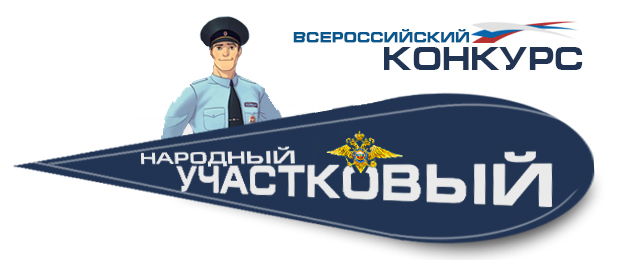 